PŘIHLÁŠKA KE STRAVOVÁNÍSeznámil jsem se s vnitřním řádem školní jídelny platném od 1.9.2019Dokument je k nahlédnutí v jídelně, v základní i mateřské škole a na webu školy.Od 1.9.2022 dojde ke změně stravného, více informací naleznete na webu školy.Školní rok:     	  2022/ 2023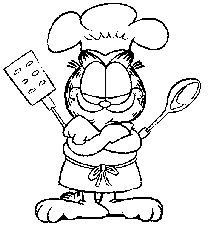 Název a adresa:Základní škola a mateřská škola, okres Cheb, příspěvková organizaceDolní Žandov 37350 02 ChebJméno žáka:Datum narození:Bydliště:Bydliště:Škola: Základní škola a mateřská škola Dolní Žandov, okres Cheb, příspěvková organizaceTřída:Otec (jméno, příjmení):Telefon:Matka (jméno, příjmení)Telefon:V                                                                                   dne:podpis zákonných zástupců